INSTRUCTIONS  (Please PRINT all information clearly)Complete ALL sections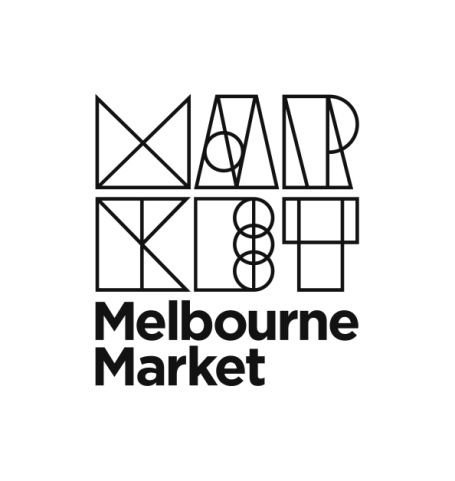 Return within 14 days of the date of the Infringement Notice attention to 
Market Operations Manager via one of the following methods:Deliver to the Customer Service Centre, Tenancy 80 on Buyer’s WalkEmail to infringements@melbournemarket.com.au Further information regarding why Internal Review is sought (if insufficient space use over leaf or attach additional pages):__________________________________________________________________________________________________________________________________________________________________________________________________________________________________________________________________________________________________________________________________________________________________________________________________________________________________________________________________________________________________________________________________________________Further information regarding why Internal Review is sought (Continue from previous page) ______________________________________________________________________________________________________________________________________________________________________________________________________________________________________________________________________________________________________________________________________________________________________________________________________________________________________________________________________________________________________________________________________________________________________________________________________________________________________________________________________________________________________________________________________________________________________________________________________________________________________________________________________________________________________________________________________________________________________________________________________________________________________________________________________________________________________________________________________________________________________________________________________________________________________________________________________________________________________________________________________________________________________________________________________________________________________________________________________________________________________________________________________________________________________________________________________________________________________________________________________________________________________________________________________________________________________________________________________________________________________________________________________________________________________________________________________________________________________________________________________________________________________________________________________________________________________________________________________________________________________________________________________________________________________________________________________________________________________________________________________________________________________________________________________________________________________________________________________________________________________________________________________________________________________________________________________________________________________________________________________________________________________________________________________________________________________________________________________________________________________________________________________________________________________________________________________________________________________________________________________________________________________________________________________________1.APPLICANT & INFRINGEMENT NOTICE DETAILSAPPLICANT & INFRINGEMENT NOTICE DETAILSAPPLICANT & INFRINGEMENT NOTICE DETAILSInfringement Issued to:Infringement Issued to:Infringement Issued to:Access Card No:Business Nominee Name:Business Nominee Name:Business Nominee Name:Mobile No:Business Address:Business Address:Business Address:Business Address:Email Address:Email Address:Email Address:Email Address:Infringement Notice Date:Infringement Notice Date:Infringement Notice Number:Infringement Notice Number:2.GROUNDS ON WHICH INTERNAL REVIEW IS SOUGHT  GROUNDS ON WHICH INTERNAL REVIEW IS SOUGHT  GROUNDS ON WHICH INTERNAL REVIEW IS SOUGHT  The Applicant was not responsible for the breach or breaches to which the notice relatesThe Applicant was not responsible for the breach or breaches to which the notice relatesThe Applicant was not responsible for the breach or breaches to which the notice relatesThe Infringement Notice has been issued on the basis of a mistake as to the factual circumstances giving rise to the alleged breach or breaches.The Infringement Notice has been issued on the basis of a mistake as to the factual circumstances giving rise to the alleged breach or breaches.The Infringement Notice has been issued on the basis of a mistake as to the factual circumstances giving rise to the alleged breach or breaches.3.CONFIRMATION / ACKNOWLEDGEMENT CONFIRMATION / ACKNOWLEDGEMENT I confirm that the information in this form is true and correctI confirm that the information in this form is true and correctI confirm that the information in this form is true and correctMarket Business Nominee Name:Market Business Nominee Name:Market Business Nominee Name:Market Business Nominee Signature: Market Business Nominee Signature: Date:4.PRIVACY STATEMENT:PRIVACY STATEMENT:PRIVACY STATEMENT:5.RESULTS AND COMMENTS (OFFICE USE ONLY)__________________________________________________________________________________________________________________________________________________________________________________________________________________________________________________________________________________________________________________________________________________________________________________________________________________________________________________________________________________________________________________________________________________________________________________________________________________________________________________________________________________________________________________________________________________________________________________________________________________________________________________________________________